Урок 2. Как устроен компьютер.Компьютер – это __________________________________________________________________________________________________________________________________________________________________________________________________________________________________________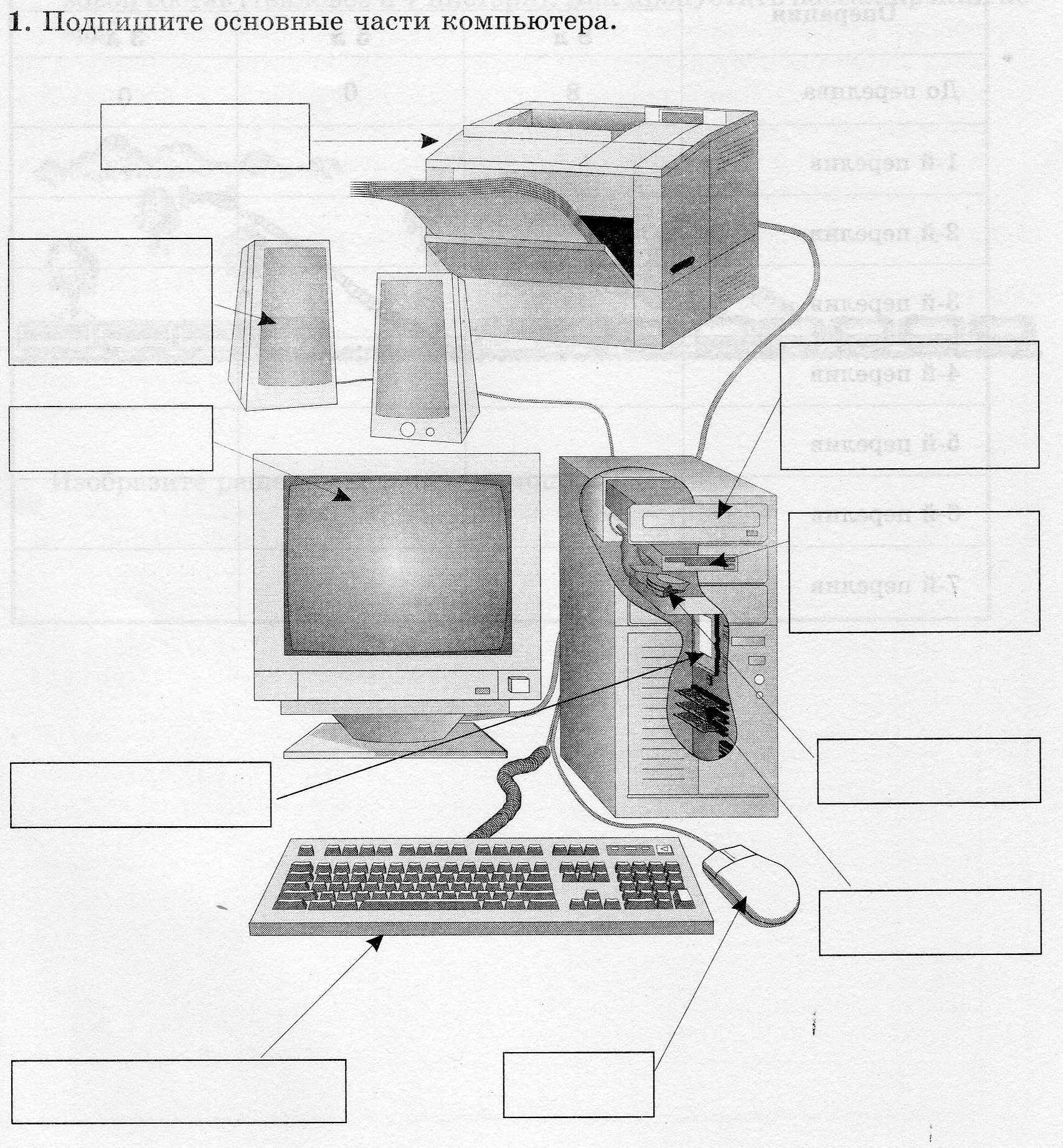 Системный блок - ___________________________________________________________________Процессор - ________________________________________________________________________Материнская плата - _________________________________________________________________Память компьютераУстройства ввода и вывода информацииВпиши названия устройств в таблицу: клавиатура, монитор, мышь, колонки, сканер, принтер, микрофон, плоттер.Задание: каждому термину, указанному в левой колонке, поставьте в соответствие его описание, приведённое в правой колонке.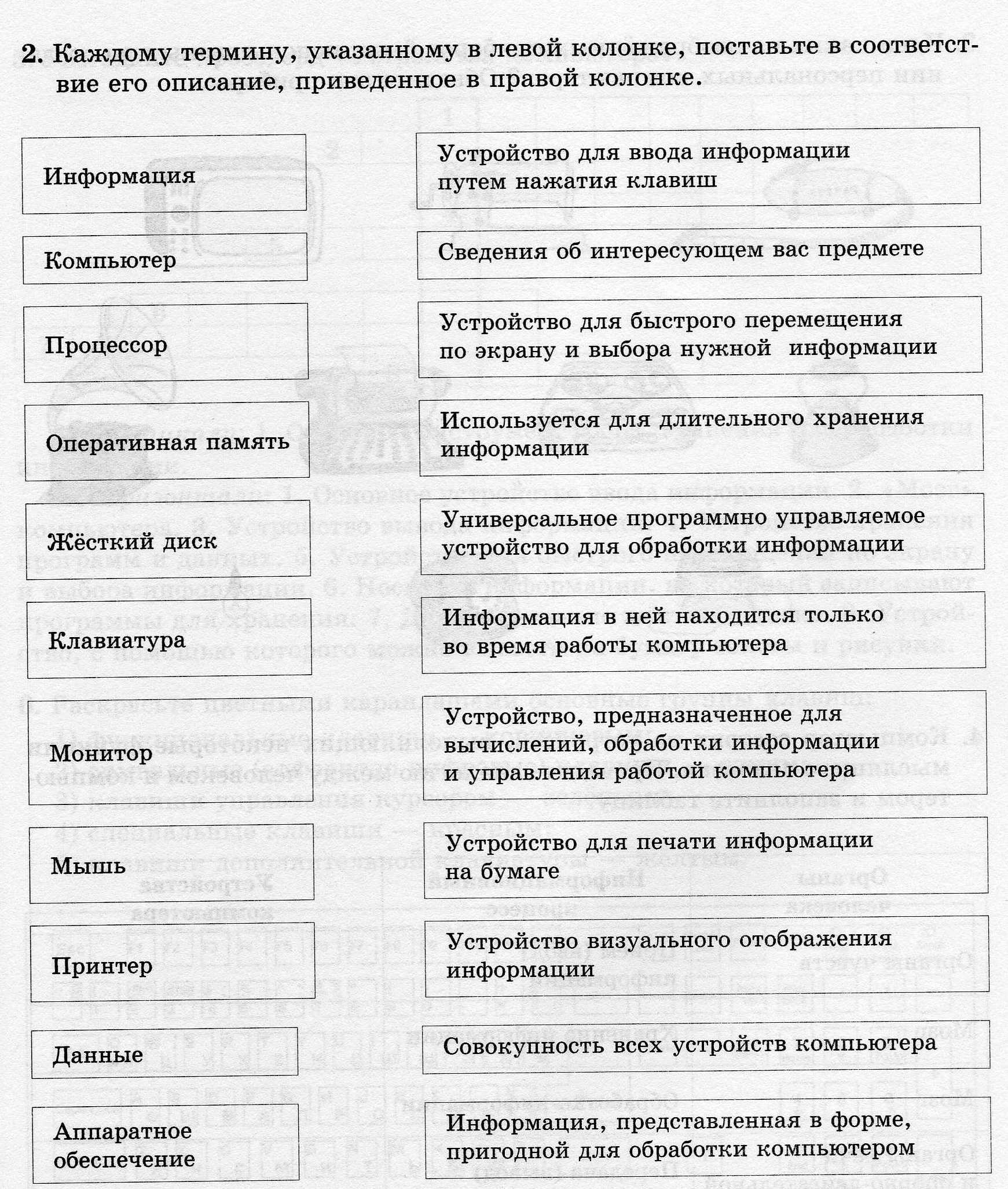 Ввод информации (от человека – машине)Вывод информации (от машины – человеку)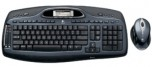 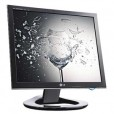 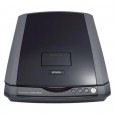 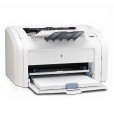 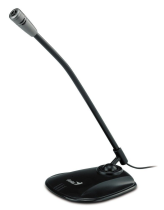 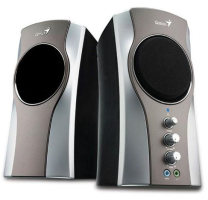 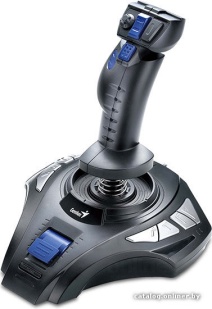 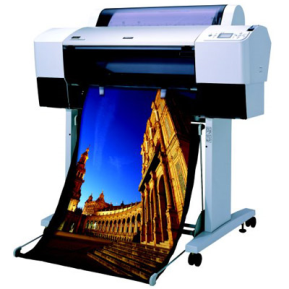 